ACCTA Conference ScheduleSeptember 20 – September 25, 2019 Alexandria, VA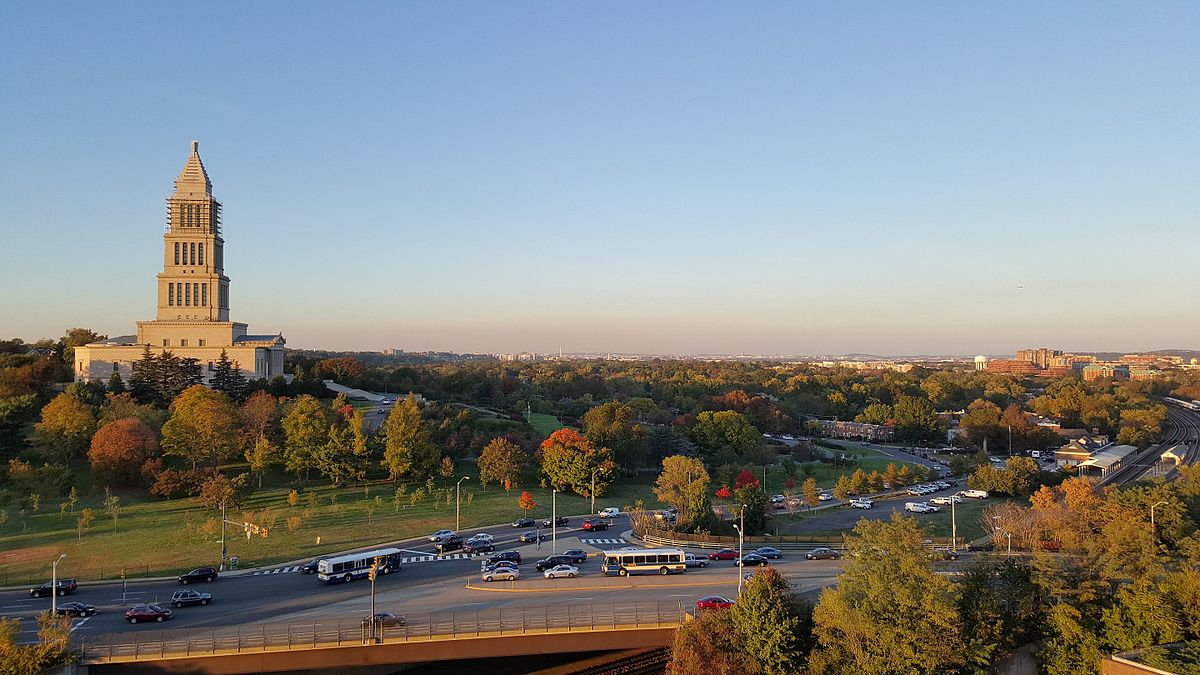 42nd Annual Conference: From Surviving to Thriving: Engaging Your Power Within Through Connection, Leadership, and Identity 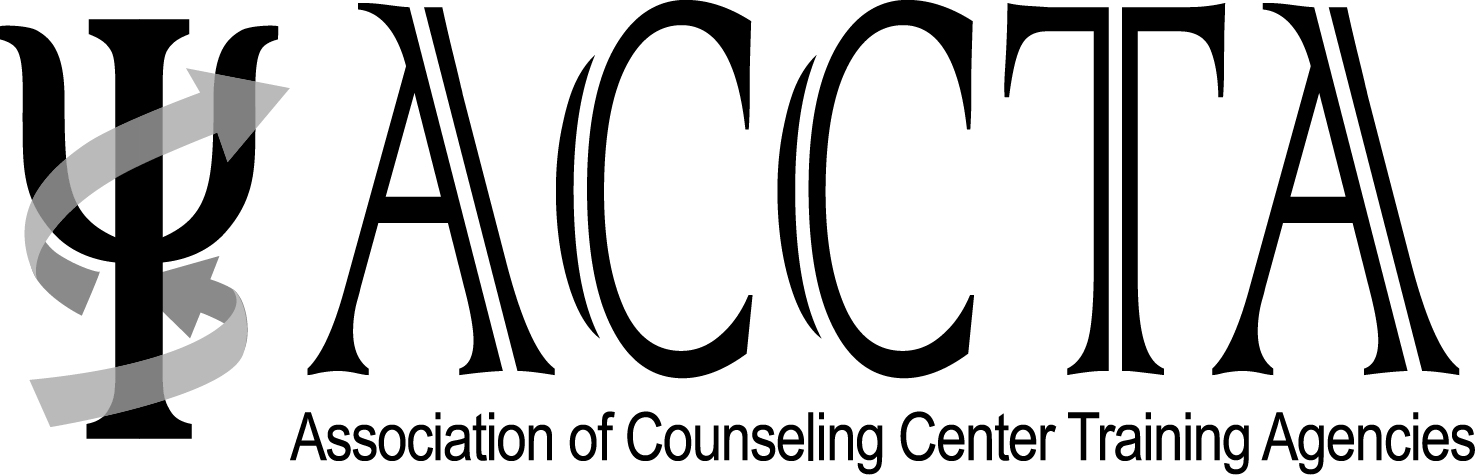 Friday, September 20, 2019 ACCTA Board Meeting Schedule  Friday, September 20, 2019 ACCTA Board Meeting Schedule  Friday, September 20, 2019 ACCTA Board Meeting Schedule  4:00 - 7:00 pm Board Meeting 7:30 - 10:00 pm Board Dinner Saturday, September 21, 2019ACCTA Board Meeting Schedule Saturday, September 21, 2019ACCTA Board Meeting Schedule Saturday, September 21, 2019ACCTA Board Meeting Schedule 8:00 - 9:00 am Board & SCD-SC Breakfast 9:00 - 11:45 am Board Meeting 9:00 - 11:45 am SCD-SC Meeting  12:00 - 1:00 pm Board & SCD-SC Lunch 1:00-2:00pmSCD-SC & Board Joint Meeting  2:00 - 4:00 pm Board Meeting 5:45pm-6:00pmBoard Member Introductions at First Time Attendee Orientation  Saturday, September 21, 2019 Pre-Conference Schedule 11:00 am - 4:30 pm Saturday, September 21, 2019 Pre-Conference Schedule 11:00 am - 4:30 pm Saturday, September 21, 2019 Pre-Conference Schedule 11:00 am - 4:30 pm 11:00 am Pre-Conference Only- Registration Open 11:00 -12:15 pm Lunch on Your Own (Lunch Voucher at Registration Table) 12:15 - 12:30 pm Pre-Conference Opening     Carmen Cruz, Psy.D.  Charisse Williams, Ph.D.12:30 - 12:45 pm Your Identity as a New Training Coordinator/Director   AY Bryant, Ph.D.12:45 - 1:00pm Small Group Meet/Greet/Discussion    AY Bryant, Ph.D.   Charisse Williams, Ph.D.1:00 - 2:30 pm Session 1 (1.5 CEs) Training Coordinator/Director Timeline and Tips   Matt Zimmerman, Psy.D.   Maureen Lafferty, Ed.D.2:30 - 2:45 pm Break 2:45 - 4:15 pm Session 2 (1.5 CEs) Managing the Internship Selection Process   Jay Manalo, Ph.D.  Charisse Williams, Ph.D.4:15 - 4:30 pm Break 4:30 - 6:00 pm First Time Attendee Orientation  Mollie Herman, Ph.D. Cecilia Sun, Ph.D. Saturday, September 21, 2019ACCTA Conference Schedule Saturday, September 21, 2019ACCTA Conference Schedule Saturday, September 21, 2019ACCTA Conference Schedule3:00 - 6:00 pm Registration Open 4:30 - 6:30 pm First Time Attendee Orientation   Mollie Herman, Ph.D.  Cecilia Sun, Ph.D.5:30 - 6:45 pm Welcome Reception (Cash Bar) 7:00-9:00pm Opening Session and Dinner Welcome and State of ACCTA   Carmen Cruz, Psy.D.9:00 pm- Until Social Time Sunday, September 22, 2019  ACCTA Conference ScheduleSunday, September 22, 2019  ACCTA Conference ScheduleSunday, September 22, 2019  ACCTA Conference Schedule8:00 – 6:00 pm  Sponsor Exhibits  7:00 - 8:30 am  Breakfast  8:30 - 10:00 amKeynote Address (1.5 CEs) Trailblazing as Leadership: Sustaining Training Excellence in Challenging Times   Presenter: Theodore Burnes, Ph.D.10:15 - 11:45 am  Passages (1.5 CEs)  Presenters: Laura Wright, Ph.D. and Diane Hayashino, Ph.D.12:00 - 1:15 pm  Lunch  Annual Survey and  Sponsors 1:30 - 3:15 pm  Jay Zimmerman Diversity Scholars Programs (1.5 CEs)  Improving Diversity Training and Dialogue through more “Consciousness- raising” Experiences Presenter: Odessa Despot, Psy.D.Counseling African College Students: Recommendations for Developing a Culturally-effective Treatment ApproachPresenter: Lilian Odera, Ph.D.3:15-4:00 Coffee & Ice Cream Break – Liaison Reports  Liaison Reports begin at 3:30 4:15- 5:45 pm  Concurrent Session 1 (1.5 CEs)  Postvention After Mass Violence: Preparing our Trainees (and Ourselves) to Provide Trauma-Centered CarePresenter: Fiona Vajk, Ph.D.On Whose Authority? The Opportunities and Challenges of Being an Early Career Professional (ECP) Training Director with a Minority Identity Presenters:  Michael Rogers, Ph.D., Belinda Hinojos, Ph.D., Christine Jehu, Ph.D., Lilia G. Miramontes, Ph.D., and Sonia Dhaliwal, Psy.D.Building Resiliency: The Impact of Change on UCC Training ProgramsPresenter: Mark Sampson, Ph.D.6:00-7:00 pm Affinity Groups/Ad Hoc Groups 7:15 pm Dinner on your own or with ACCTA groups 9:00 pm Social Time/ACCTA Game Night  Monday,  September 23, 2019  ACCTA Conference ScheduleMonday,  September 23, 2019  ACCTA Conference ScheduleMonday,  September 23, 2019  ACCTA Conference Schedule7:00 - 8:15 am  Breakfast  8:15 – 9:45 am  Concurrent Session 2 (1.5 CEs)  Subtitles to Relationships: Strengthening Connection, Emotional Intelligence, and Leadership Abilities through Nonverbal Communication Skills.Presenter: Michael Adams, Ph.D.Surviving (and Maybe Even Thriving from) Difficult Feedback ExperiencesPresenter: Brandy L. Smith, Ph.D.Systematic Approach to Implementing APA Supervision Guidelines within a Competency Based Supervision ModelPresenter: Michael Rogers, Ph.D.10:00 - 11:30 am  Concurrent Session 3 (1.5 CEs) Redefining Leadership: How “Traditional” Leadership Models Fail to Support a Social Justice Mission and Therapist- and Training Director-Aligned Values in UCCsPresenters: Laura DiPasquale, Ph.D., Raquel Bateman, Ph.D. and Durriya Meer, Psy.D.The Hunger Games: Developing an Internship from Scratch Under the New Match ImbalancePresenters: Christine Love Sterk, Ph.D., Elizabeth Stout, Ph.D., and Amy Miller, Psy.D.Keeping Training Programs in Step with Counseling Center TrendsPresenters: Kenli Urruty, Ph.D. and Jason Hindman, Ph.D.11:30-12:30 LunchBoxed lunches available for everyone prior to excursions12:30 pm - National Museum of African American History and Culture Excursion Leave for Excursion ½ hour prior to entrance time (Group Entrance times at 1:00, 2:00 and 3:00, respectively) Additional Excursions Dinner on your own Tuesday, September 24, 2019  ACCTA Conference ScheduleTuesday, September 24, 2019  ACCTA Conference ScheduleTuesday, September 24, 2019  ACCTA Conference Schedule7:00 - 8:30 am  Breakfast  7:30 - 8:30 am  Leadership Breakfast   Board and SCD-SC  8:00 - 8:50 am  Standing Committee Meetings  9:00-10:15amSCD Unopposed Discussion about Excursion to the National Museum of African American History and Culture (1.5 CEs)10:30-12:00pmACCTA Diversity Business Meeting and Conversation Hour 12:15 - 1:15 pm  Lunch  Officers Reports and Call for Nominations  1:15 - 2:00 pm  Group Picture (*Location TBD) 2:15 -3:45 pm  Concurrent Session 4 (1.5 CEs)  Finding Meaning through Identity, Leadership, Social Justice, and Training: Creating an Innovative International Training Experience for InternsPresenter: Natasha Maynard-Pemba, Ph.D.Connecting is Key! Developing Your Identity as a Training Director through Affiliation and SupportPresenters: Bethany Riddle, Ph.D., Sung Kim-Kubiak, Ph.D., and Sarah E. M. Nolan, Ph.D.Surviving to Thriving: Identity, Connection, and Self-care through the ArtsPresenters: Randal, Boldt, Psy.D. and Sterling Watson, Psy.D.4:00 - 5:30 pm  Culture Sharing6:00 - 7:00 pm  Reception (Cash Bar)  7:00 - 9:30 pm  Dinner and Closing Session     Helen Roehlke Award     Awards and Recognitions  9:30 pm - 12pm First-ever ACCTA Dance, Social Time & Good-byes Wednesday, September 25, 2019  ACCTA Conference ScheduleWednesday, September 25, 2019  ACCTA Conference ScheduleWednesday, September 25, 2019  ACCTA Conference Schedule7:00 – 8:00 am   Breakfast on your own 8:30am-5:00pm Become an APA Internship Program Site Visitor  Register separately through APA   Contact the APA office of Program Consultation  and Accreditation at apasitevisit@apa.org  Lunch Provided11:00-5:00pmPreparing an APA Accreditation Internship Self-Study  Register separately through APA   Contact the APA office of Program Consultation  and Accreditation at apasitevisit@apa.org  Lunch Provided